Year 3 Home Learning 20/01/2020 Daily Timetable If you have any questions, please contact me at year3home@heddon-school.co.uk Please send all completed work back to the above email address at the end of each day. This can be attached as an uploaded photo. 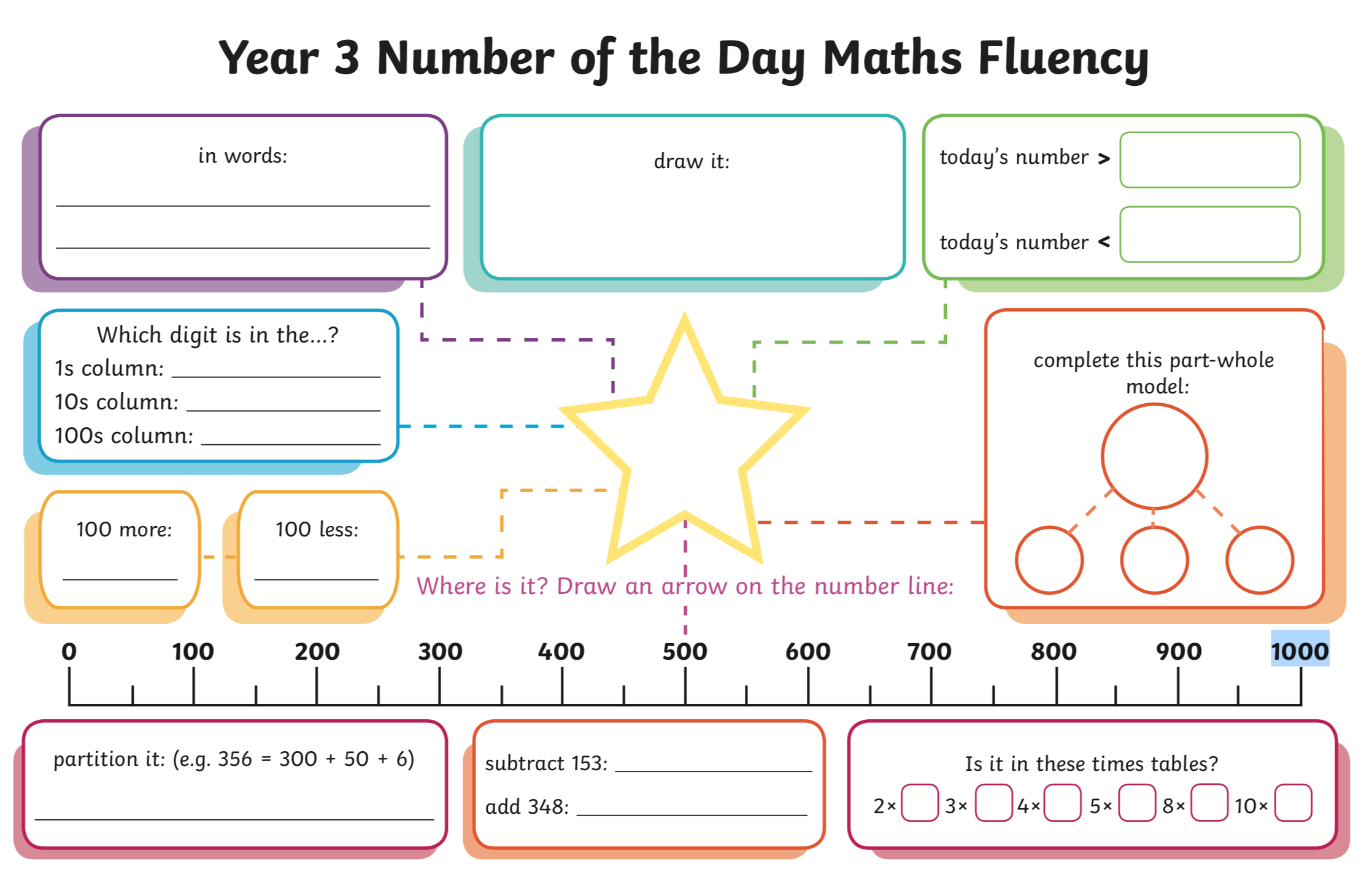 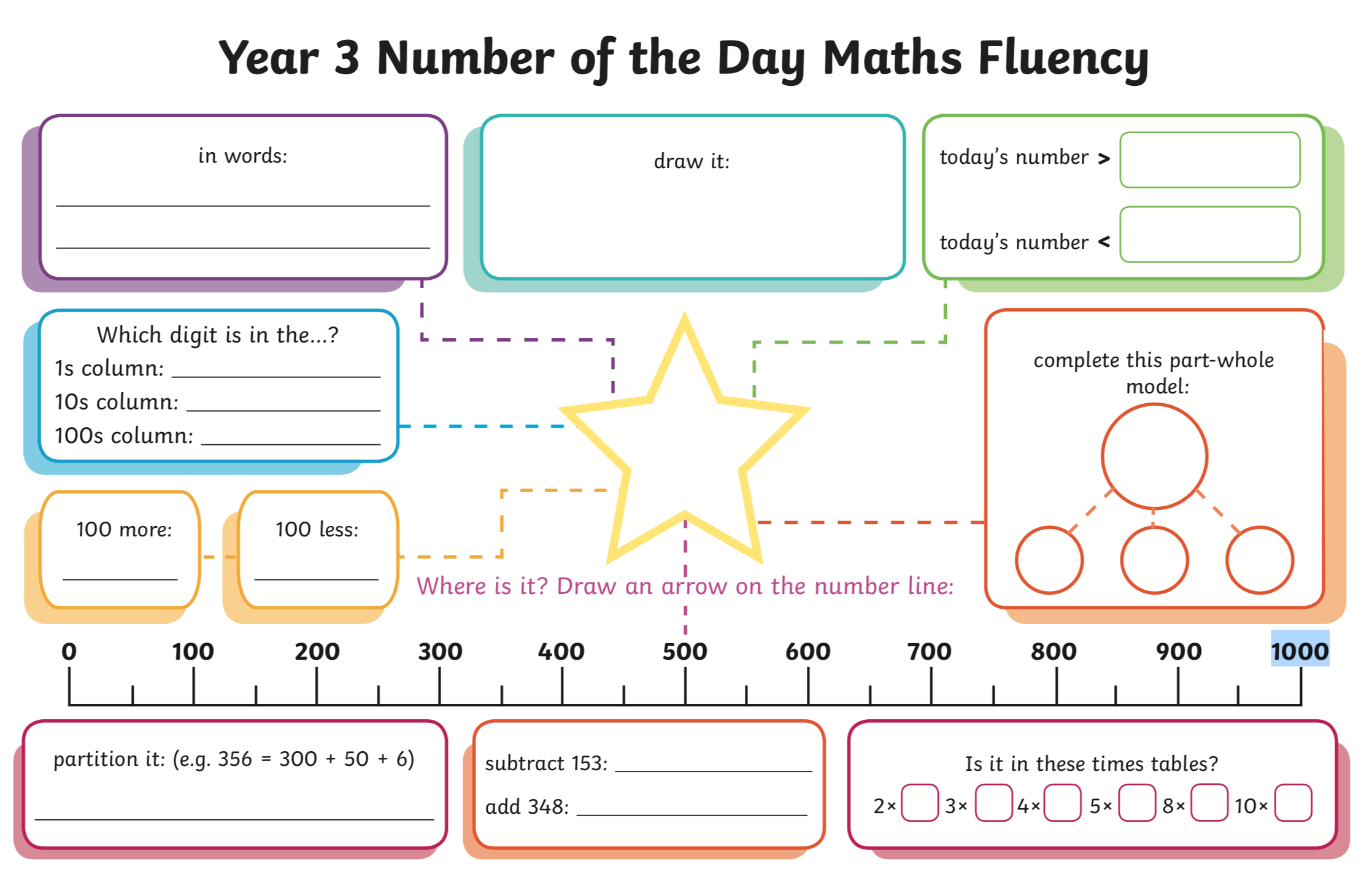 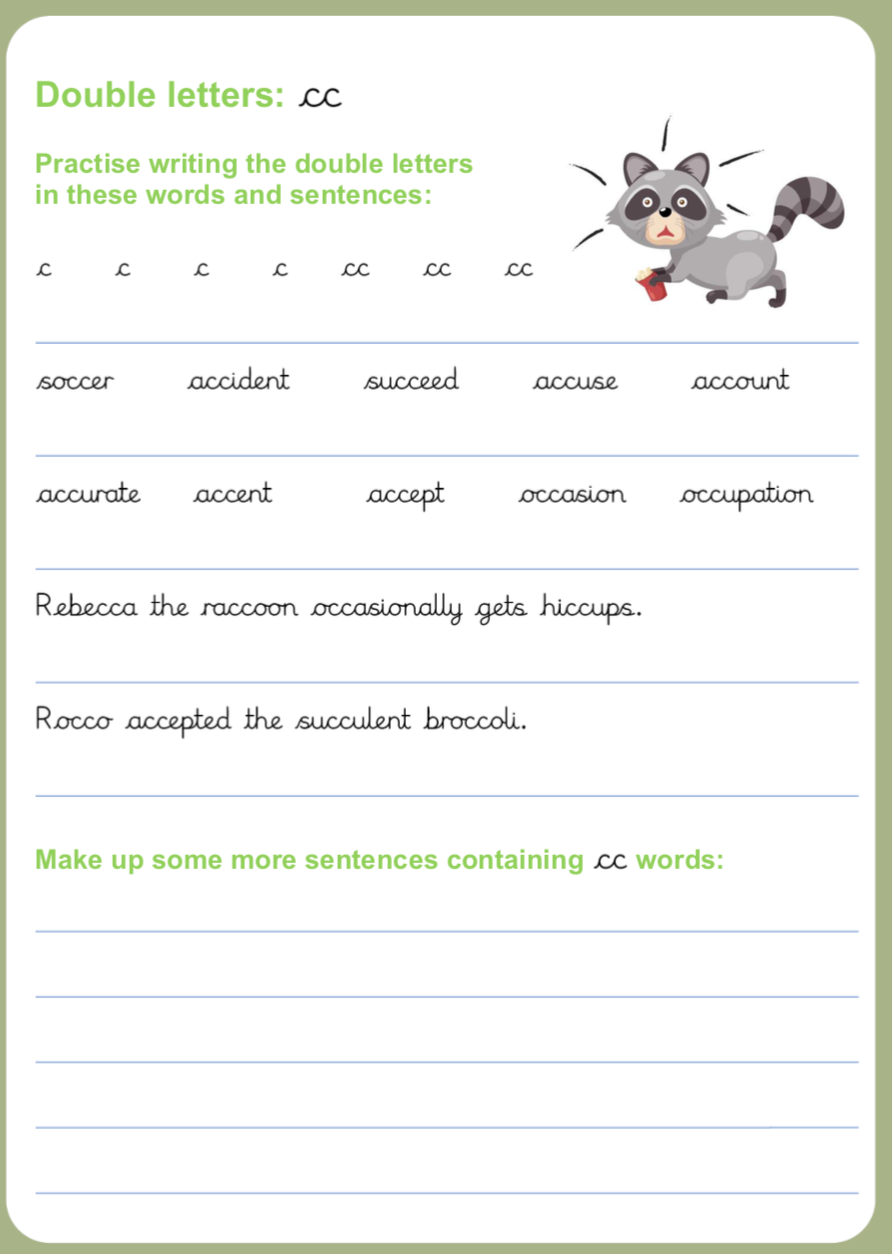 Morning Tasks Daily mental maths: See below.  Handwriting: see below. Read a chapter of your book. English Work your way through the PowerPoint and then complete the activity on the worksheet. Maths Today we are focussing on consolidating multiplication and division.  Work your way through the PowerPoint and then complete the end of unit assessment. Geography  Today you are going to be looking at geographical features of continents. Go through the PowerPoint and record your research using the worksheet. French Today we are learning the names for parts of the body. Go through the PowerPoint and then complete the activity. 